MYANMAR – Dawei – Tizit Beach: Sunset Fishing Experience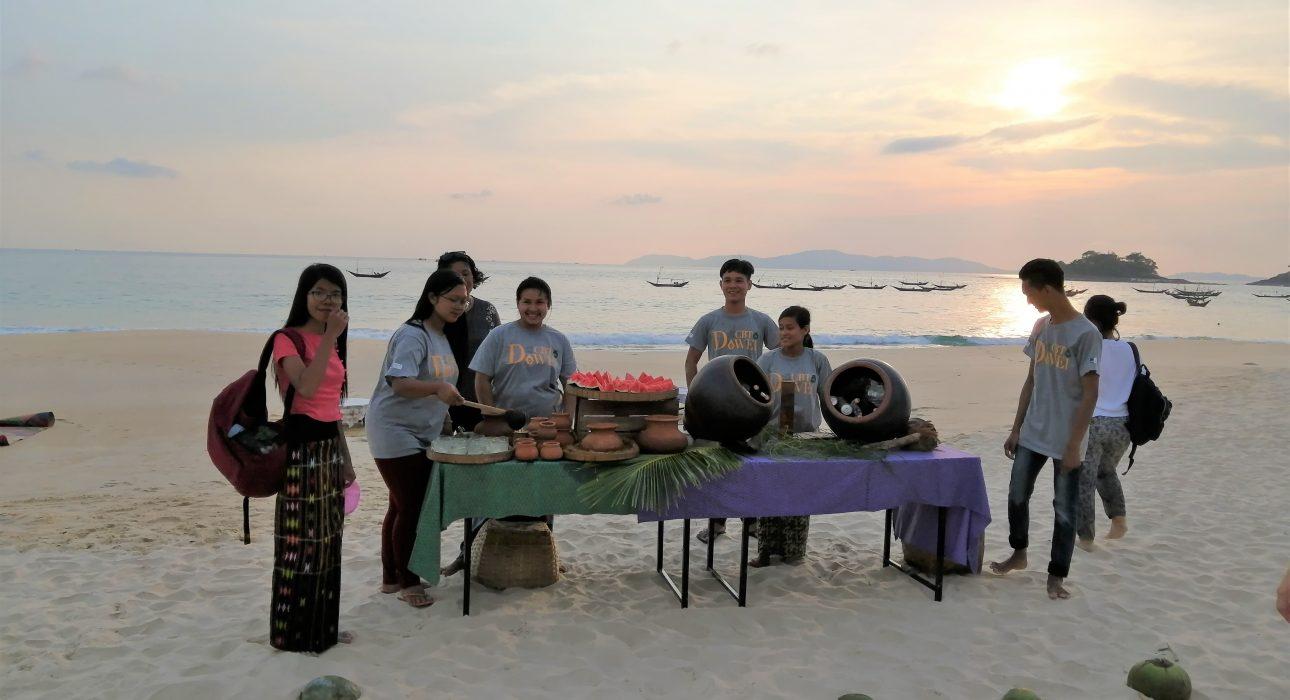 Over ViewThemeBeach Stay, Family, SustainableCountry - CityMyanmar - DaweiMarket segmentGroups, Thematic LeisurePrice Level$$$Max pax20 personsSeasonalityOctober to April Arrival cityDaweiDeparture cityDaweiDescriptionThis half-day excursion is the occasion to spend a few hours in company in the fishermen community of Tizit village, testing some traditional techniques to cast a fishing net at high tide or to dig for shellfish at low tide. After a tea break with the villagers, everyone heads to the lagoon for a hands-on fishing experience. The day ends with a refreshing swim on a deserted beach at sunset before enjoying fresh grilled sea food on the beach.Can be combined withThematic LeisureDawei – Moscos Island Snorkeling TripDawei – Jungle trail and Forest SpaDawei – Dawei Arts and CraftsSelling pointsThe seafood picnic is flawless: very fresh seafood, big portions and zero plastic policy. On top of it, it is set up on the beach from where you can admire a perfect sunsetConnect with the fishermen community who will show you their traditional fishing tools and welcome you in their villageA local experience which has a much more social side than a traditional beach tourThe program is organised from A to Z by the villagers committed to Dawei CBTThe project is supported by ITC – which already has good reputation for their project in LoikawTime And TransportationPhotos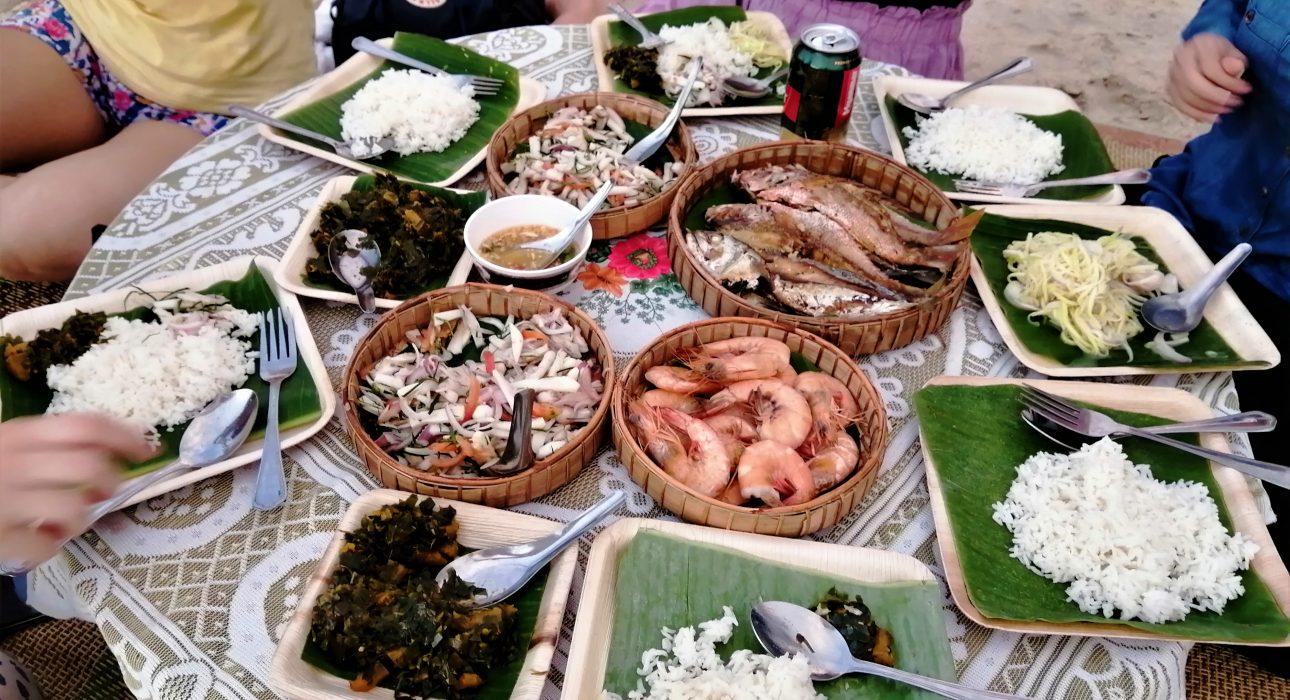 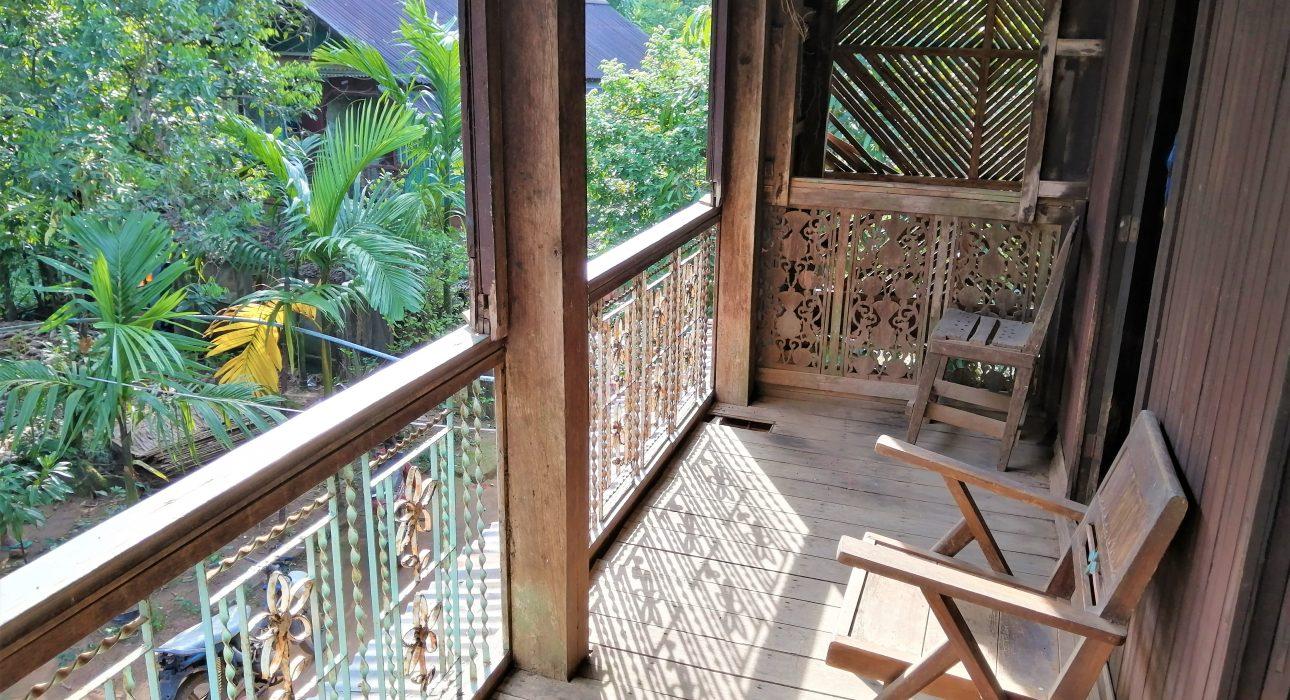 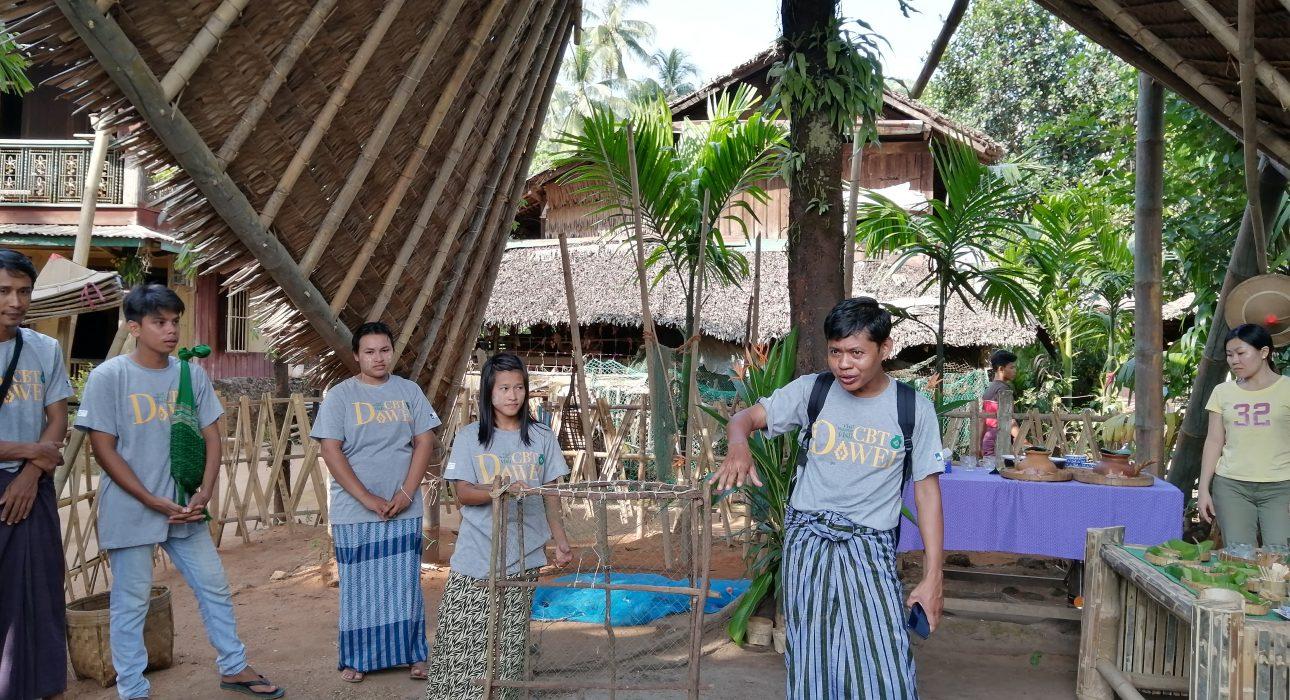 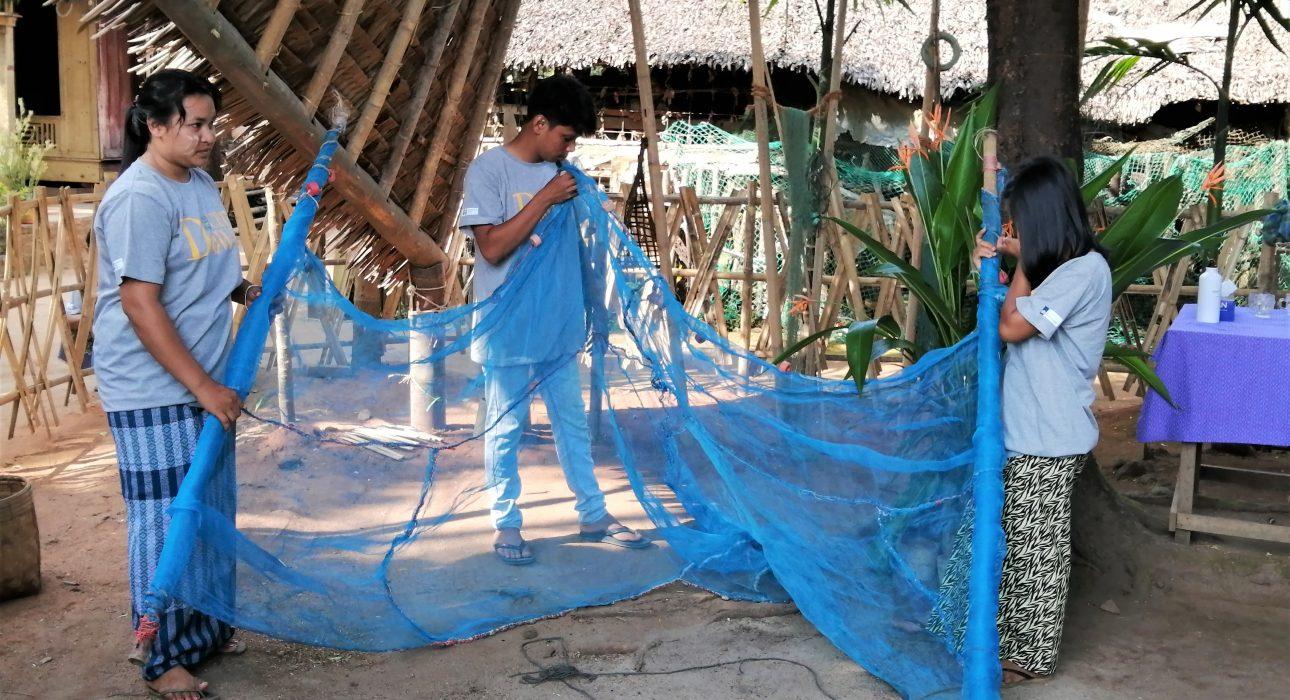 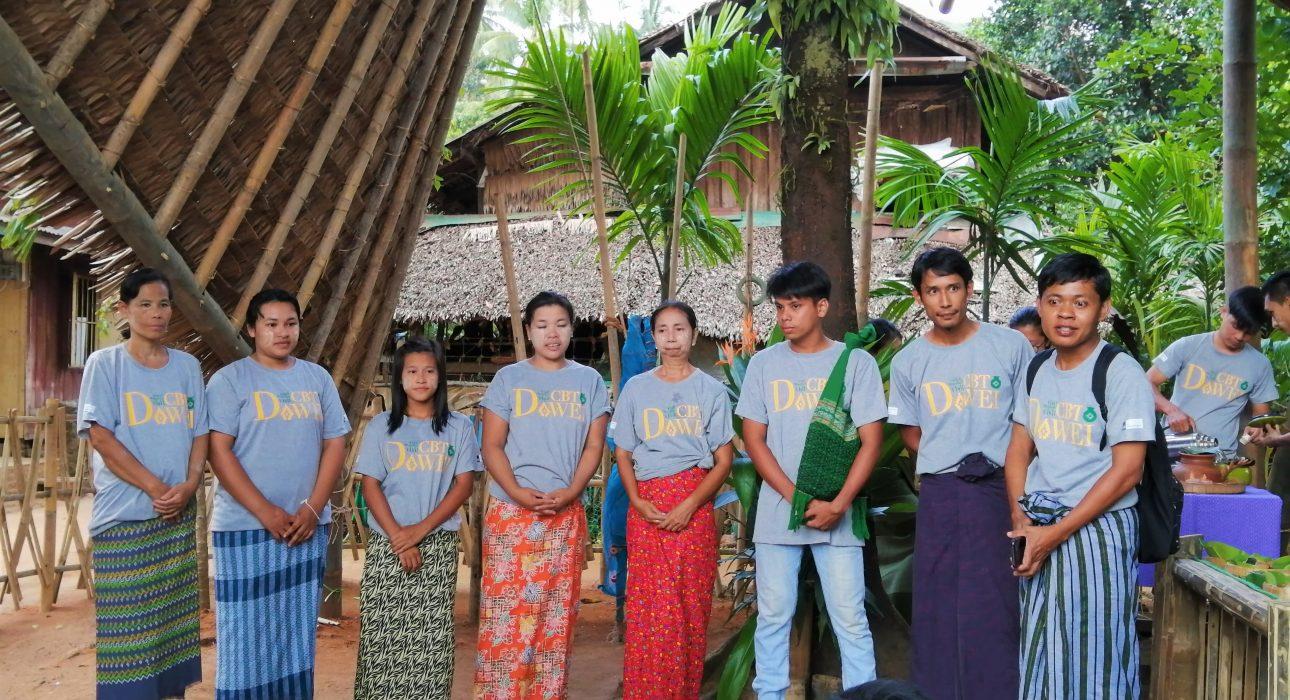 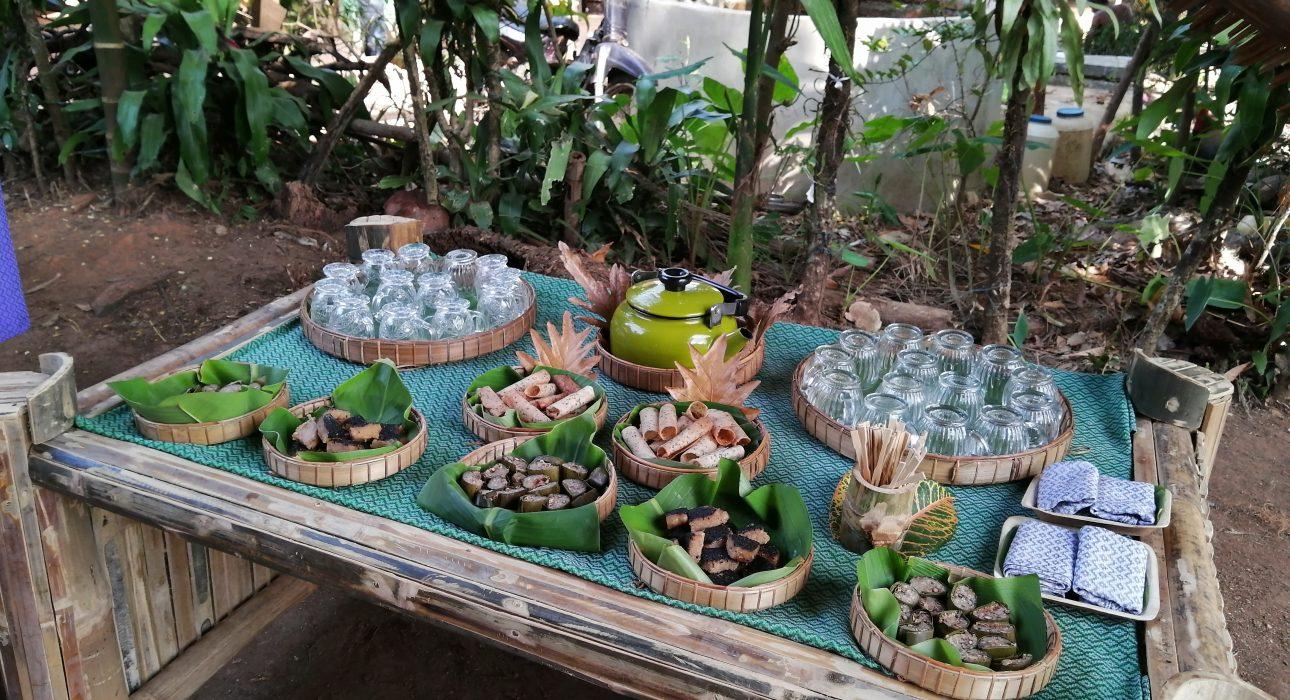 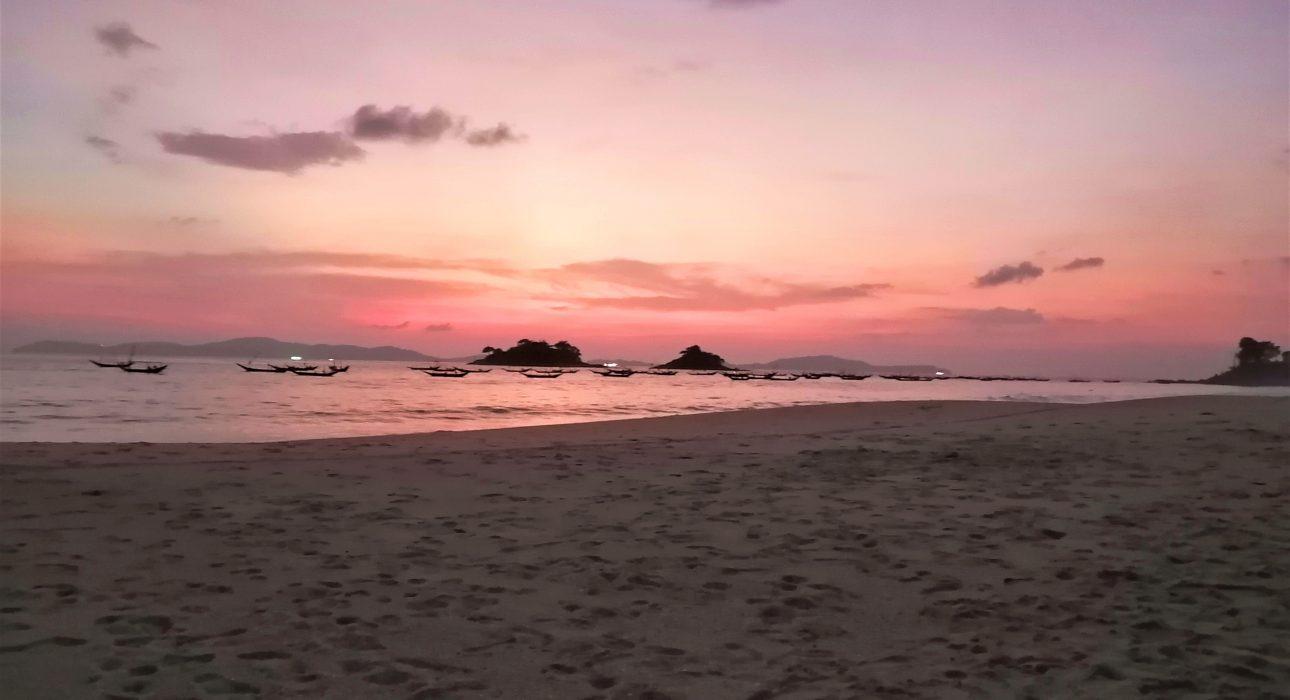 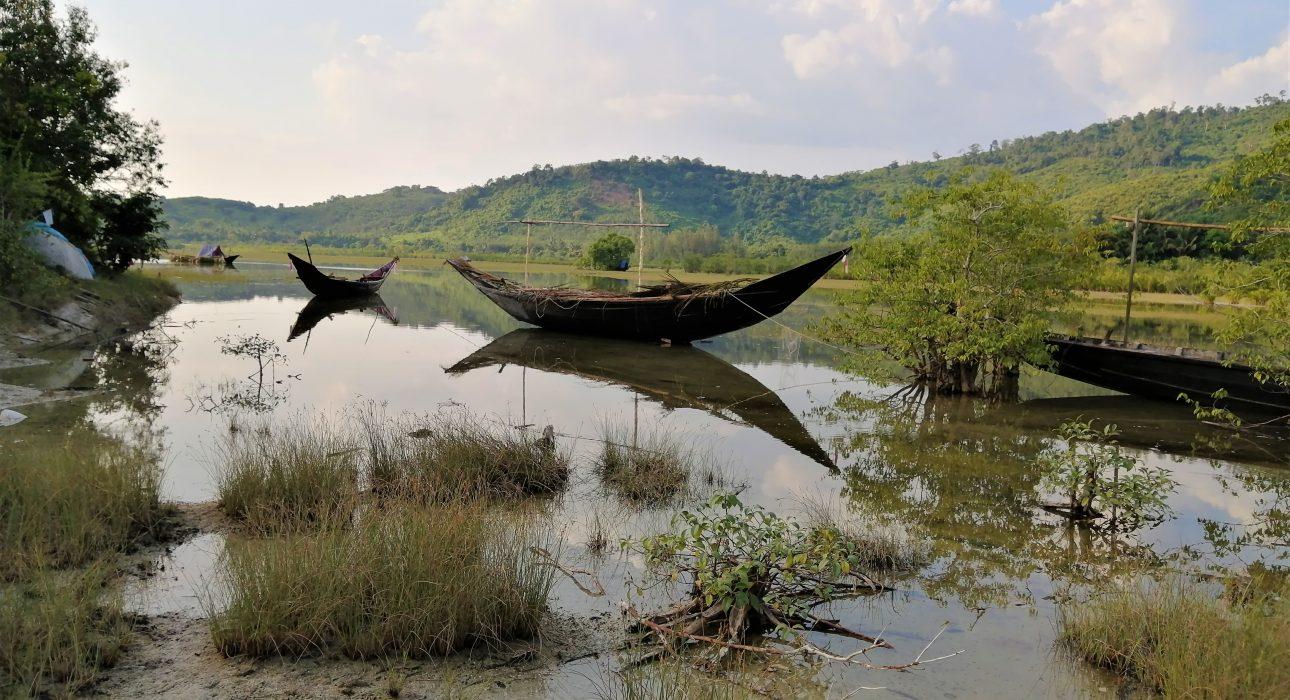 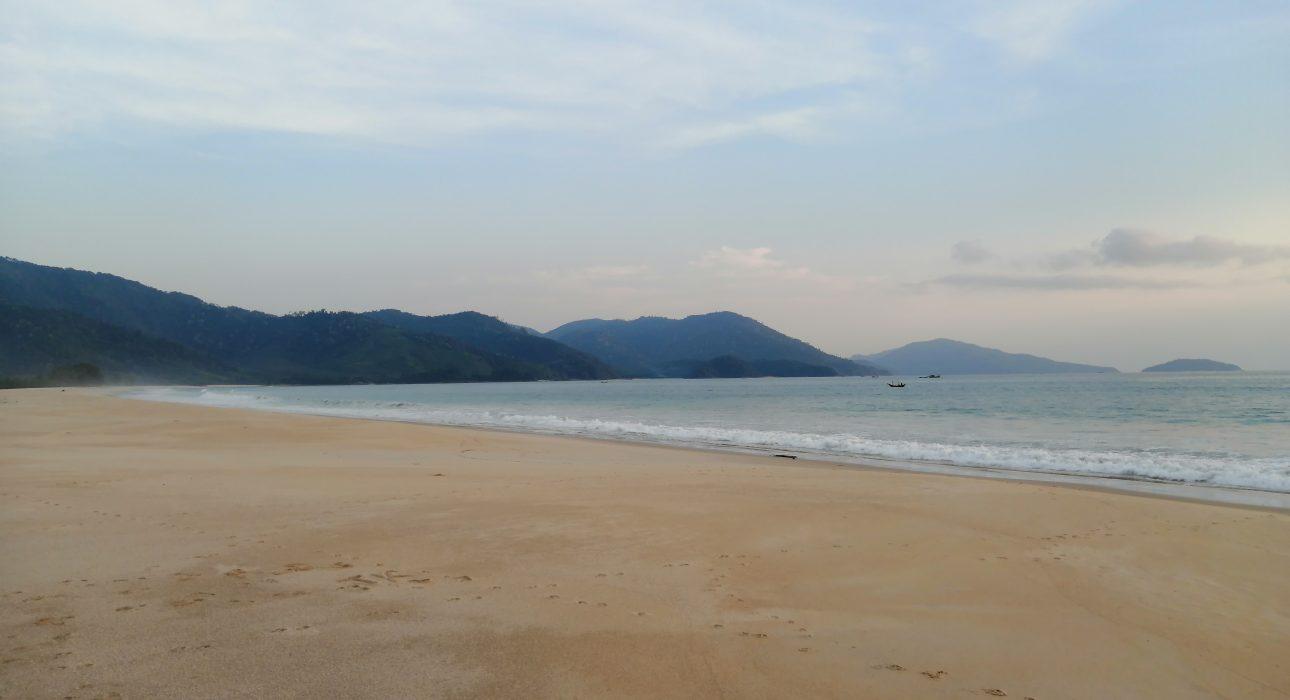 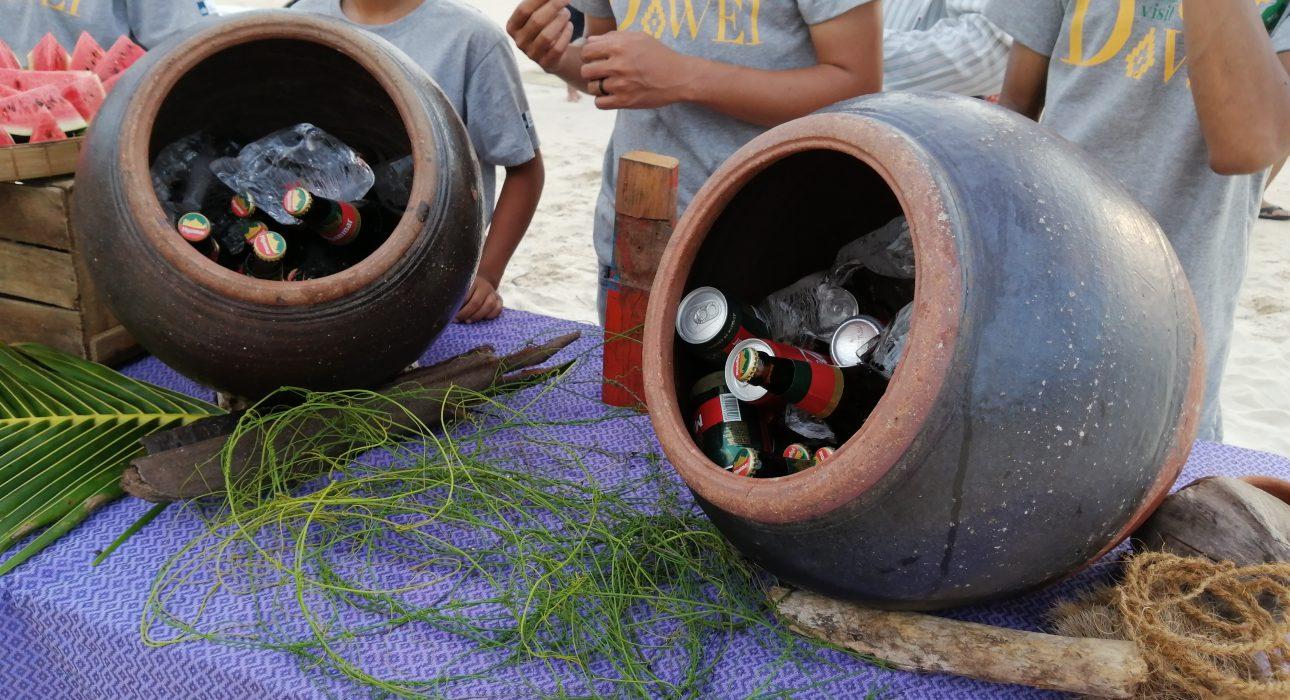 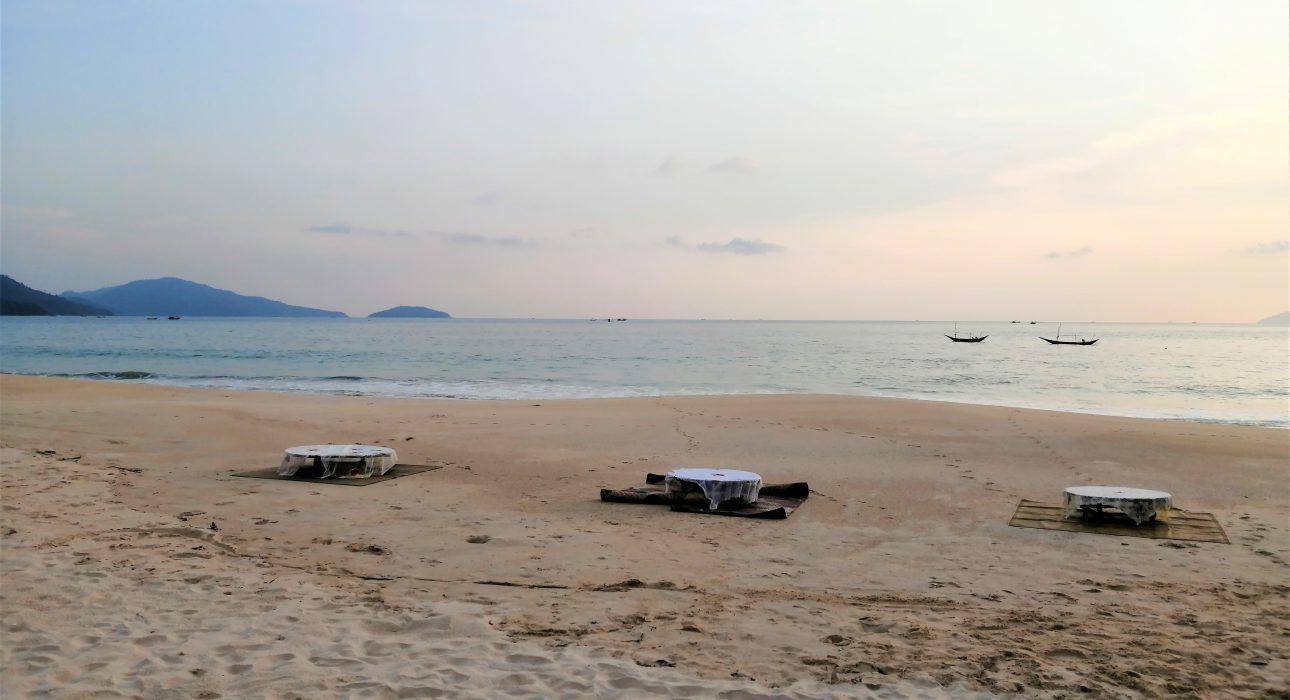 Easia Travel Head OfficeVietnam Head OfficeC/o: ATS Hotel, Suite 326 &327, 33B Pham Ngu Lao Street, Hanoi, VietnamTel: +84 24-39 33 13 62www.easia-travel.comFromToDistanceByDurationRoad ConditionDaweiTizit Beach30 kilometersCar1 hourGood tar road and dirt tracks towards the end